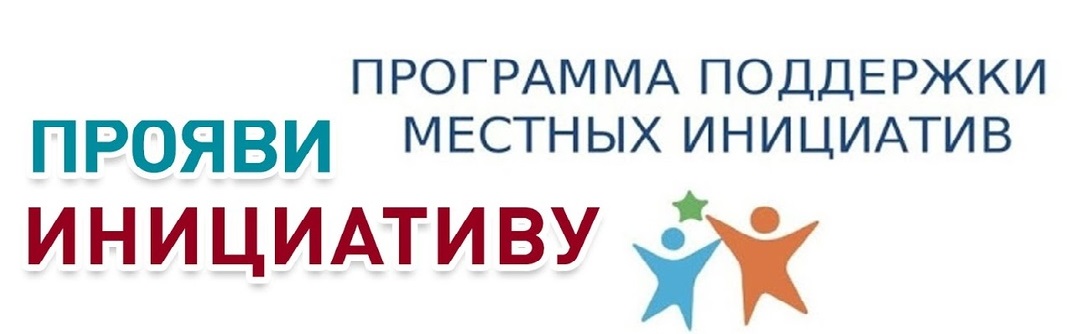 Уважаемые жители с. Подгорное!21 декабря 2021 года в 16.00 СДК с. Подгорноесостоитсяитоговое собрание жителейпо программе поддержки местных инициатив(ППМИ-2022). 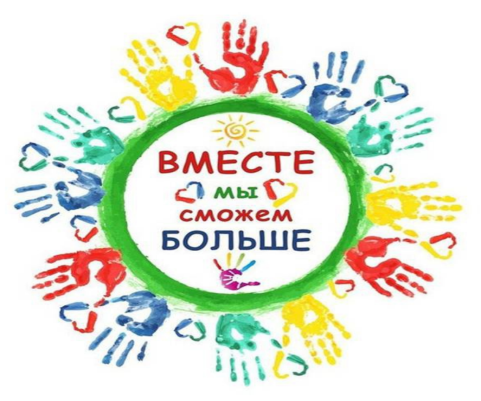 